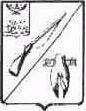 ДЕПАРТАМЕНТ ИМУЩЕСТВЕННЫХ И ЗЕМЕЛЬНЫХ ОТНОШЕНИЙ АДМИНИСТРАЦИИ СТАРООСКОЛЬСКОГО ГОРОДСКОГО ОКРУГА  БЕЛГОРОДСКОЙ ОБЛАСТИР А С П О Р Я Ж Е Н И Е_______________             г. Старый Оскол                   № __________В целях выявления правообладателя ранее учтенного объекта недвижимости, в соответствии со статьей 69.1 Федерального закона от 13 июля 2015 года      № 218-ФЗ «О государственной регистрации недвижимости», Федеральным законом от 30 декабря 2020 года № 518-ФЗ «О внесении изменений в отдельные законодательные акты Российской Федерации», статьей 16 Федерального закона от  06 октября 2003 года № 131-ФЗ «Об общих принципах организации местного самоуправления в Российской Федерации», постановлением администрации Старооскольского городского округа от 15 ноября 2021 года № 2723 «Об организационном взаимодействии структурных подразделений администрации Старооскольского городского округа при проведении мероприятий по выявлению правообладателей ранее учтенных объектов недвижимости», руководствуясь Уставом Старооскольского городского округа Белгородской области, Положением о департаменте имущественных и земельных отношений администрации Старооскольского городского округа  Белгородской области: 1. Считать Карамышева Валерия Николаевича правообладателем ранее учтенного объекта недвижимости, владеющим земельным участком с кадастровым  номером 31:05:1006001:38, общей площадью 1900 кв.м, категория земель – земли населенных пунктов, вид разрешенного использования – для ведения личного подсобного хозяйства, расположенного по адресу: Белгородская область, Старооскольский район, с. Чужиково.2. Владение Карамышева Валерия Николаевича на указанный в пункте 1 настоящего распоряжения земельный участок подтверждается:- копией постановления главы администрации Дмитриевского сельсовета Старооскольского района от 27 апреля 1993 года № 22;- актом осмотра земельного участка от 10 января 2022 года.3. Контроль за исполнением настоящего распоряжения оставляю за собой.4. Настоящее распоряжение вступает в силу со дня его подписания.О выявлении правообладателя ранее учтенного объекта недвижимости, расположенного по адресу: РФ Белгородская область, Старооскольский городской округ, с. ЧужиковоЗаместитель главы администрации городского округа - начальник  департамента имущественных  и  земельных отношений администрации Старооскольского городского округа                                                      А.И. Горелик